ZÁMĚR OBCEV souladu s § 39 odst.1 zák.128/2000 Sb. zveřejňuje starosta obce BiskupiceZáměr obcePronajmoutČást pozemku p. č. 959/15 v k.ú. Biskupice u Luhačovic. Podle ustanovení zákona o obcích č.128/2000 Sb.§39 odst.1 má být záměr obce prodán nemovitý majetek zveřejněný nejméně po dobu 15 dnů před projednáním v orgánu obce, aby se k němu mohli zájemci vyjádřit a předložit své nabídky.Vyjádření je možné předložit nebo zaslat na: Obecní úřad Biskupice,Biskupice 120,763 41 BiskupiceVyvěšeno:Sejmuto  :                                                                                     Ing. Radek Pančocha                                                                                                                                Starosta obce         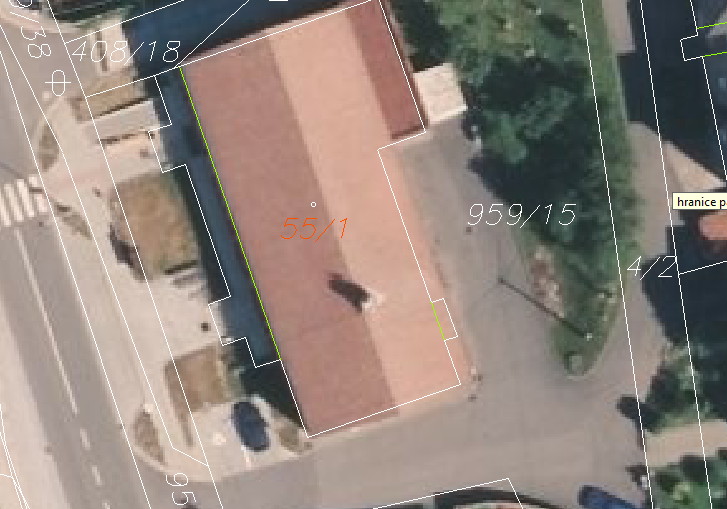 